ЗаключениеКонтрольно-счетной палаты Дубровского района 
по результатам проведения внешней проверки отчета об исполнении бюджета Сещинского сельского поселения Дубровского муниципального района Брянской области за 9 месяцев 2020 годап. Дубровка                                                                «5» ноября 2020 года1. Основание для проведения экспертно-аналитического мероприятия: пункт 1.10 плана работы Контрольно-счетной палаты Дубровского района на 2020 год, утвержденного приказом и.о председателя Контрольно-счетной палаты Дубровского района от 24.12.2019 №48, приказ и.о председателя Контрольно-счетной палаты Дубровского района от 19.10.2020 № 29.2. Предмет экспертно-аналитического мероприятия: бюджетная отчетность и иные документы, содержащие информацию об исполнении бюджета Сещинского сельского поселения Дубровского муниципального района Брянской области  за 9 месяцев 2020 года.3. Объект экспертно-аналитического мероприятия: Сещинская сельская администрация.4. Исследуемый период: 9 месяцев 2020 года.5. Результаты экспертно-аналитического мероприятия:1. Основные показатели бюджетной отчетности.Бюджет Сещинского сельского поселения на 2020 год утвержден решением Сещинского сельского Совета народных депутатов от 16.12.2019 № 38 «О бюджете Сещинского сельского поселения Дубровского муниципального района Брянской области  на 2020 год и на плановый период 2021 и 2022 годов» по доходам и расходам в сумме 4843,2 тыс. рублей. В течение 9 месяцев 2020 года решениями Сещинского сельского Совета народных депутатов в бюджет поселения в установленном порядке 3 раза вносились изменения (от 15.01.2020 № 44,от 09.06.2020 № 50, от 29.09.2020 №57). В редакции решения Сещинского сельского Совета народных депутатов от 29.09.2020 № 57 бюджет Сещинского сельского поселения утвержден по доходам, включая безвозмездные перечисления, в сумме 5456,5 тыс. рублей, по расходам в сумме 5655,3 тыс. рублей, с дефицитом бюджета в сумме 198,8 тыс. рублей, источником финансирования которого являлись остатки средств на счете бюджета.Бюджет поселения за 9 месяцев 2020 года исполнен по доходам в сумме 3078,9 тыс. рублей, или 56,4 % к уточненному плану, по расходам в сумме 3025,1 тыс. рублей, или 53,5 % к утвержденным бюджетным назначениям, с профицитом в сумме 53,8 тыс. рублей.Остаток средств на счете бюджета поселения на 01.01.2020 года составлял 198,8 тыс. рублей, на 01.10.2020 года – 252,6 тыс. рублей.2. Анализ исполнения доходов бюджета.Доходная часть бюджета за  9 месяцев  2020 года исполнена в сумме  3078,9  тыс. рублей, или на  56,4 %  к годовому прогнозу поступлений. По сравнению с соответствующим уровнем прошлого года доходы увеличились на  603,3  тыс. рублей, или на 24,4 процента. В структуре доходов  бюджета удельный вес налоговых и неналоговых доходов (далее  –  собственных доходов) составил 81,2 %, что выше  уровня соответствующего периода прошлого года на 0,7  процентного пункта. На долю безвозмездных поступлений приходится  18,8  процента.  Собственные доходы бюджета в сравнении с  аналогичным  отчетным периодом 2019 года увеличились на  25,5 %, объем безвозмездных поступлений  увеличился  на 19,8 процента.Поступления  налоговых и неналоговых доходов  сложились в сумме 2500,4 тыс. рублей, или 53,3 % к годовому прогнозу поступлений.Безвозмездные поступления  составили 422,3 тыс. рублей, или 56,4 % к годовому прогнозу поступлений.	Налоговые доходы бюджетаЗа 9 месяцев  2020 года в структуре  собственных доходов бюджета на долю  налоговых доходов  приходится 80,3  процента. В абсолютном выражении поступления в бюджет составили 2007,1  тыс. рублей, или  47,9 % годовых плановых назначений.  К соответствующему периоду 2019 года  поступления увеличились на 1,1  процента. Основными налогами, которые сформировали доходную  часть бюджета  за 9 месяцев  2020 года,  как и в предыдущем отчетном периоде,  являются налог на доходы физических лиц.   На его долю приходится 69,7 % поступивших налоговых доходов.Налог на доходы физических лиц  (НДФЛ) поступил в бюджет в сумме  12,8,2  тыс. рублей, годовые плановые назначения исполнены на 68,2 процента. Доля НДФЛ в налоговых доходах составила 69,87 процента. К соответствующему периоду 2019 года поступления увеличились на 173,8 тыс. рублей, или на 16,3  процента.Налог на совокупный доход  (единый сельскохозяйственный налог) утвержден в сумме 225,0 тыс. рублей. За 9 месяцев 2020 года поступления составили 268,7 тыс. рублей, или 119,4 процента. Удельный вес данной подгруппы доходов в структуре налоговых доходов составляет 13,4 процента.  Налог на имущество физических лиц  утвержден в сумме 730,0 тыс. рублей. За 9 месяцев 2020 года произведены уточнения за 2019 год на сумму -3,2 тыс. рублей.Земельный налог поступил в сумме 498,3  тыс. рублей. Годовые плановые назначения исполнены на 35,1 процента. Удельный в структуре налоговых доходов составляет 24,8 процента.  К соответствующему периоду 2019 года поступления снизились на 126,8 тыс. рублей, или на 20,3  процента.Государственная пошлина  за 9 месяцев  2020 года поступила в бюджет в сумме  5,1 тыс. рублей, или  127,5 % утвержденного годового объема. По сравнению с соответствующим уровнем прошлого года поступления снизились на 1,9%, в связи с уменьшением  количества обращений физических и юридических лиц для совершения юридически значимых действий.Неналоговые доходы бюджетаНеналоговые доходы  за  9 месяцев  2020 года утверждены в сумме 493,3 тыс. рублей, в том числе:доходы от сдачи в аренду имущества – 432,0 тыс. рублей,доходы от продажи имущества – 61,3 тыс. рублей.Поступления составили 100,0% плановых назначений.Безвозмездные поступленияЗа  9 месяцев 2020 года, кассовое исполнение безвозмездных поступлений составило  578,5  тыс. рублей, или  75,2 % утвержденных годовых назначений. По сравнению с аналогичным периодом 2019 года общий объем   безвозмездных поступлений увеличился  на 19,8 %, или на 95,7 тыс.  рублей. Наибольший объем в структуре безвозмездных поступлений  –  64,2 % занимают  дотации. Объем полученных дотаций за  9 месяцев  2020 года составляет 371,5  тыс. рублей, или  80,4 % плановых назначений и 144,8 % к уровню аналогичного периода 2019 года.Субвенции  на осуществление первичного воинского учета за отчетный период поступили в сумме  151,6 тыс. рублей,  что составило  68,2  % годового плана и  102,0 % к уровню  аналогичного периода 2019 года.Кассовое исполнение  межбюджетных трансфертов  сложилось в сумме  55,4  тыс. рублей, что составляет 65,2 % годовых плановых назначений и 71,4%  к уровню поступлений за 9 месяцев 2019 года.Сведения о поступлении доходов за  9 месяцев  2020 года представлены в  таблице.(тыс. рублей)3. Анализ исполнения расходов бюджета.Объем расходов  уточненный решением о бюджете на 2020 год составляет  5655,3 тыс. рублей. Исполнение расходов бюджета за 9 месяцев 2020 года составило 3025,1  тыс. рублей, что  соответствует 53,5 % объемов уточненной бюджетной росписи. К уровню расходов аналогичного периода прошлого года отмечено увеличение на 8,9 процента.Информация об исполнении расходов бюджета в разрезе разделов бюджетной классификации расходов представлена в таблице.Тыс. рублей                                                                                                                                                                 Исполнение расходов бюджета за 9 месяцев 2020 года осуществлялось по шести  разделам бюджетной классификации. Наибольший удельный вес в расходах  бюджета занимают расходы  по разделу 01 «Общегосударственные расходы» – 60,1 процента. Кассовое исполнение отсутствует по двум разделам: 07 «Образование», 11 «Физическая культура и спорт». По разделу  01 «Общегосударственные вопросы»  за 9 месяцев 2020 года исполнение расходов составило 1816,9 тыс. рублей,  или 57,6 % утвержденных сводной бюджетной росписью расходов. Доля расходов по разделу в общей структуре расходов бюджета составила 60,1 процента. К соответствующему периоду 2019 года расходы увеличились на 17,2 процента.По разделу  02 «Национальная оборона»  расходы бюджета за 9 месяцев  2020  года сложились в сумме 151,7 тыс. рублей,  или 68,3 % объема расходов, предусмотренных уточненной бюджетной росписью. К аналогичному периоду 2019 года расходы увеличились на 2,0 процента. Удельный вес расходов по разделу в общей структуре расходов бюджета составил 5,0 процента. Структура раздела представлена одним подразделом 02 03 «Мобилизационная и вневойсковая подготовка». Средства направлены на осуществление полномочий сельскими поселениями по первичному воинскому учету на территориях, где отсутствуют военные комиссариаты.По разделу  03 «Национальная безопасность и правоохранительная деятельность»  за 9 месяцев 2020 года исполнение расходов составило 3,8 тыс. рублей,  или 25,3 % утвержденных сводной бюджетной росписью расходов. Доля расходов по разделу в общей структуре расходов бюджета составила 0,1 процента. К соответствующему периоду 2019 года расходы увеличились на 2,7 процента.По разделу  04 «Национальная экономика»  за 9 месяцев 2020 года исполнение расходов составило 27,8 тыс. рублей,  или 92,7 % утвержденных сводной бюджетной росписью расходов. Доля расходов по разделу в общей структуре расходов бюджета составила 0,9 процента. По разделу  05 «Жилищно-коммунальное хозяйство»  расходы бюджета за 9 месяцев 2020 года составили 1004,9 тыс. рублей, или 46,8 % объема расходов, предусмотренных уточненной бюджетной росписью на год. Объем расходов к аналогичному периоду 2019 года составил 105,0 процента. Доля расходов раздела в общей структуре расходов – 33,2 процента.По подразделу 05 01 «Жилищное хозяйство» расходы составили 35,4 тыс. рублей, средства направлены на оплату взносов по капитальному ремонту многоквартирных домов в соответствии с заключенными соглашениями. По подразделу 05 03 «Благоустройство» расходы составили 969,5 тыс. рублей, или 46,6% к уточненной бюджетной росписи. Средства направлены на уличное освещение, на мероприятия по благоустройству, на мероприятия по формированию современной городской среды. По разделу  08 «Культура, кинематография»  на 2020 год расходы бюджета утверждены уточненной бюджетной росписью в объеме 20,0 тыс. рублей. Кассовое исполнение за 9 месяцев 2020 года составляет 20,0 тыс. рублей. Дефицит (профицит) бюджета и источники внутреннего финансирования дефицита бюджетаПервоначально бюджет на 2020 год утвержден сбалансирований, по доходам и расходам  в сумме  4843,2 тыс. рублей. В  отчетном периоде внесены  изменения, дефицит изменялся один раз.В состав источников внутреннего финансирования дефицита  бюджета включены остатки средств на счетах по учету средств бюджета в сумме  198,8 тыс. рублей.Остаток денежных средств по состоянию на 1 октября 2020 года составляет 252,6 тыс. рублей.Анализ исполнения резервного фонда Сещинской сельской администрацииРешением о бюджете на 2020 год размер резервного фонда установлен в сумме 20,0 тыс. рублей. В отчетном периоде расходование ассигнований  резервного фонда не осуществлялись.ВыводыПредставленная к внешней проверке отчетность об исполнении бюджета, по составу отчетности соответствует требованиям, установленным Инструкцией о порядке составления и представления годовой, квартальной и месячной отчетности об исполнении бюджетов бюджетной системы Российской Федерации, утвержденной приказом Минфина России от 28.12.2010 № 191н.  Предложения1. Направить заключение Контрольно-счетной палаты  Дубровского района  на отчет об исполнении бюджета Сещинского сельского поселения Дубровского муниципального района Брянской области за 9 месяцев 2020 года председателю Сещинского сельского Совета народных депутатов. 2. Принять меры по обеспечению зачисления в бюджет доходов в запланированных объемах, а также своевременно производить корректировку плановых объемов доходов.И.о председателя 					Н.А. Дороденкова НаименованиеИсполнено9 месяцев 2019 Утвержденона2020Уточнено на 2020 Исполнено за 9 месяцев 2020.% исполненияСобственные  доходы,  всего.1992,84194,04687,32500,453,3налоговые доходы:1984,44194,04194,02007,147,9- НДФЛ1064,41815,01815,01238,268,2- единый с/х налог144,1225,0225,0268,71,2 раза- Налог на имущество 145,6730,0730,0-3,20,0- Земельный налог625,11420,01420,0498,335,1- Госпошлина5,24,04,05,11,3 разаненалоговые доходы:8,40,0493,3493,3100,0- Доходы от сдачи в аренду земельных участков0,00,0432,0432,0100,0- Доходы от продажи имущества0,00,061,361,3100,0- Доходы от сдачи в аренду имущества8,40,00,00,00,0Безвозмездные поступления:482,8649,2769,2578,575,2- дотации:256,5362,0462,0371,580,4на выравнивание256,5362,0362,0271,575,0на сбалансированность0,00,0100,0100,0100,0- субвенции:148,7202,2222,2151,668,2на осуществление первичного воинского учета148,7202,2222,2151,668,2- межбюджетные трансферты77,685,085,055,465,2Итого2475,64843,25456,53078,956,4НаименованиеРазделИсполненоза 9 мес.2019Утверждено на 2020Уточненона 2020Сводная бюджетная росписьИсполнено9 мес. 2020Общегосударственные вопросы011550,52853,03153,03153,01816,9Национальная оборона02148,7202,2222,2222,2151,7Национальная безопасность и правоохранительная деятельность033,715,015,015,03,8Национальная экономика0427,830,030,030,027,8Жилищно-коммунальное хозяйство05956,81653,02145,12145,11004,9Образование0710,010,010,010,00,0Культура, кинематография0820,020,020,020,020,0Физическая культура и спорт1160,060,060,060,00,0Итого2777,54843,25655,35655,33025,1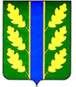 